Skizziere eine Mindmap, welche verdeutlicht, um was es in der Vorlage geht, und wer welche Interessen/Haltungen/Einstellungen vertritt. Hinweis für die Differenzierung: Concept Map statt Mindmap.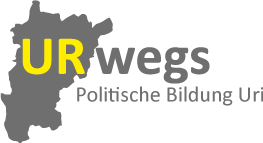 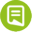 Aktuelle eidgenössische AbstimmungDa rede ich mit!Aktuelle eidgenössische AbstimmungDa rede ich mit!